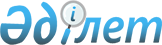 О внесении изменений в постановление Правительства Республики Казахстан от 13 мая 2014 года № 486 "Об утверждении Правил субсидирования затрат перерабатывающих предприятий на закуп сельскохозяйственной продукции для производства продуктов ее глубокой переработки и перечня сельскохозяйственной продукции, по которой устанавливаются гарантированная закупочная цена и закупочная цена"
					
			Утративший силу
			
			
		
					Постановление Правительства Республики Казахстан от 21 февраля 2015 года № 86. Утратило силу постановлением Правительства Республики Казахстан от 20 февраля 2020 года № 72
      Сноска. Утратило силу постановлением Правительства РК от 20.02.2020 № 72.
      Правительство Республики Казахстан ПОСТАНОВЛЯЕТ:
      1. Внести в постановление Правительства Республики Казахстан от 13 мая 2014 года № 486 "Об утверждении Правил субсидирования затрат перерабатывающих предприятий на закуп сельскохозяйственной продукции для производства продуктов ее глубокой переработки и перечня сельскохозяйственной продукции, по которой устанавливаются гарантированная закупочная цена и закупочная цена" (САПП Республики Казахстан, 2014 г., № 33, ст. 311) следующие изменения:
      1) заголовок изложить в следующей редакции:
      "Об утверждении перечня сельскохозяйственной продукции, по которой устанавливаются гарантированная закупочная цена и закупочная цена";
      2) преамбулу изложить в следующей редакции:
      "В соответствии с подпунктом 11) статьи 5 Закона Республики Казахстан от 8 июля 2005 года "О государственном регулировании развития агропромышленного комплекса и сельских территорий"  Правительство Республики Казахстан ПОСТАНОВЛЯЕТ:";
      3) подпункт 1) пункта 1 исключить;
      4) перечень сельскохозяйственной продукции, по которой устанавливаются гарантированная закупочная цена и закупочная цена, утвержденный указанным постановлением, изложить в новой редакции согласно приложению к настоящему постановлению.
      2. Настоящее постановление вводится в действие по истечении десяти календарных дней после дня его первого официального опубликования. Перечень
сельскохозяйственной продукции, по которой устанавливаются
гарантированная закупочная цена и закупочная цена
      1. Сахарная свекла для производства сахара.
      2. Молоко сырое для производства сухого молока (цельного, обезжиренного), сливочного масла и сыра твердого.
					© 2012. РГП на ПХВ «Институт законодательства и правовой информации Республики Казахстан» Министерства юстиции Республики Казахстан
				
Премьер-Министр
Республики Казахстан
К. МасимовПриложение
к постановлению Правительства
Республики Казахстан
от 21 февраля 2015 года № 86
Утвержден
постановлением Правительства
Республики Казахстан
от 13 мая 2014 года № 486